dotyczy postępowania na: MODERNIZACJĘ BUDYNKU ADMINISTRACYJNEGO PRZY UL. WARSZAWSKIEJ 65 NA POTRZEBY ZARZĄDU W BIAŁYMSTOKU CBZC (postępowanie 11/C/24):Wyjaśnienia i zmiana treści SWZ:W związku z pytaniami, które wpłynęły w w/w postępowaniu Zamawiający na podstawie 
art. 284 ust. 2 ustawy Prawo zamówień publicznych (t. j. Dz. U. z 2023, poz. 1605 ze zm.) udziela następujących wyjaśnień oraz na podstawie art. 286 ust. 1 w/w ustawy dokonuje zmiany treści SWZ.Pytania:W związku z znacznym zawilgoceniem ścian piwnicznych od strony dziedzińca zgodnie z dokumentacją projektową należy ich powierzchnię uzupełnić projektowanym tynkiem cementowym klasy C II, wykonać dwukrotną izolację powłokową przeciwilgociową, ułożyć 10 cm styroduru zabezpieczonego folią kubełkową poniżej poziomu terenu i tynkiem zewnętrznym powyżej poziomu terenu. W nawiązaniu do powyższego prosimy o wyjaśnienie:a) 	na jaką głębokość ściany należy wykonać powyższe prace biorąc pod uwagę brak odkrywki głębokości posadowienia budynkub) 	prosimy o potwierdzenie, że przedmiotowe prace należy wykonać również na ścianie pod projektowana rozbiórką i konstrukcją nowych schodów zewnętrznych,c) 	prosimy o potwierdzenie konieczności zastosowania izolacji hydroizolacyjnej w miejsce przeciwwilgociowej, biorąc pod uwagę konstrukcję ściany fundamentowej jako mieszankę głazów granitowych z cegłąd) 	czy wykończenie ściany powyżej terenu ma być wykonane przy użyciu tynku żywicznego czy elewacyjnego tynku akrylowego.Zgodnie z założeniami pom. 1.59 w klatce Faradaya należy zamontować system gaszenia SUG. Projektowane kanały instalacji wentylacji wywiewu i nawiewu wchodzące do pomieszczenia nie mają zaprojektowanych przeciwpożarowych klap odcinających. Prosimy o podanie parametrów klap jakie należy uwzględnić w wycenie.Zgodnie z wytycznymi producenta klatek Faradaya kształt klatki zazwyczaj wykonuje się w formie prostopadłościanu o ścianach równoległych. Kształt pomieszczenia nr. 1.59 jest trapezem a dostosowania ścian klatki do rzutu pomieszczenia znacznie podroży jej realizację. Prosimy o wyjaśnienie czy klatkę należy wykonać jako prostopadłościan czy ściany klatki należy wpisać w obrys pomieszczenia.Zestawienie stolarki drzwiowej zewnętrznej drewnianej określa drzwi wejściowe o „zwiększonej odporności na włamanie, drzwi z certyfikatem”. Producenci stolarki drewnianej z uwagi na specyfikację zaprojektowanej stolarki drzwiowej nie spełnią wymagań co do posiadania certyfikatu antywłamaniowości dla drzwi dwuskrzydłowych. Czy zamawiający dopuszcza oświadczenie producenta o zastosowaniu elementów wyposażenia drzwi podwyższającego odporność na włamanie.Zestawienie stolarki okiennej drewnianej określa wszystkie okna w odporności na włamanie klasy RC3. Z informacji przekazanej przez producentów okien o ile na ma problemu z produkcją okien piwnicznych w wymaganej klasie o tyle okna posiadające w dolnej części pakiety fix tj okno O8 czy O9 nie będą mogły posiadać certyfikatu bez ich uprzedniego poddania badaniu w laboratorium co znacznie podwyższy koszt realizacji inwestycji, dlatego prosimy o wyjaśnienie:a) 	czy Zamawiający dopuszcza zamianę stolarki okiennej drewnianej na pcv lub aluminium okleinowane okleiną drewnopodobną dla utrzymania wymogu klasy RC3b) 	czy Zamawiający dopuszcza obniżenie klasy okien z RC3 na RC2c) 	czy Zamawiający dopuści oświadczenie producenta o zastosowaniu elementów wyposażenia okien podwyższającego odporność na włamanie.d) 	w związku z koniecznością wykonania okna w pomieszczeniu klatki Faradaya otwieranego z zewnątrz, klamką z kluczykiem prosimy o potwierdzenie rezygnacji z klasy RC3.Odpowiedzi:Ad. 1. 	a) Z uwagi na zróżnicowany teren oraz brak wykonania odkrywek wartości te będą różnić się od siebie i będą wahać się do 3,50 m w najgłębszym miejscu.	b) Potwierdzam, że przedmiotowe prace należy wykonać również na ścianie pod projektowana rozbiórką i konstrukcją nowych schodów zewnętrznych	 c) Potwierdzam konieczność zastosowania izolacji hydroizolacyjnej w miejsce przeciwwilgociowej.	d) Wykończenie ściany powyżej terenu ma być wykonane przy użyciu tynku żywicznego.Ad. 2.	Nie należy montować systemu gaszenia SUG w klatce Faradaya.Ad. 3. 	Klatkę Faradaya należy wycenić jako maksymalny prostopadłościan jaki jest możliwy do wstawienia we wskazanym pomieszczeniu.Wymiary zostały podane w Specyfikacji technicznej wykonania i odbioru robót budowlanych, dział ST-11 Wyposażenie:1.2 Wymiary zewnętrzneWymiary zewnętrzne ekranu około: 2,20 m x 4,00 m x 2,85 m (wys.) -1.3 Wymiary wewnętrzneWymiary wewnętrzne ekranu z wykończeniem wnętrza około: 2,05 m x 3,85 m x 2,60 m (wys.).Uwzględniają zagięcia konstrukcji paneli stalowych, oraz podłogę posadowioną na stalowych zagięciach paneli. Ponadto klatka Faradaya (komora ekranująca), pomieszczenie nie przeznaczone do pracy stałej, skuteczność ekranowania:- pole magnetyczne 10 kHz 80 db min.- pole magnetyczne 100 kHz – 10 MHz 100 db min.- pole elektryczne 10 kHz – 30 MHz 100 db min.- Fala płaska 30 MHz – 10 GHz 100 db min. 	- Mikrofale 10 GHz – 18 GHz  100 db min.Ad. 4.	Zamawiający dopuszcza oświadczenie producenta o zastosowaniu elementów wyposażenia drzwi o podwyższonej odporności na włamanie dla drzwi zewnętrznych drewnianych oznaczonych Dz1, Dz1N, Dz2, Dz3, Dz4 (zgodnie z Projektem Wykonawczym Architektonicznym) pod warunkiem, iż kolejne drzwi prowadzące do budynku będą certyfikowane w klasie min. RC3, tj. drzwi nr:  Db, Db’, Db5N’, Db5’, Db6, DW2, Dbr1, Db1 (zgodnie z Projektem Wykonawczym Architektonicznym).  Ponadto Zamawiający informuje o konieczności ujęcia w ofercie drzwi o numerach podanych w Projekcie Wykonawczym Architektonicznym:- Db’ jako aluminiowe, przeszklenie, szkło w drzwiach P4, klasa min. RC3, EI30, Ral 9003, samozamykacz;- Db jako aluminiowe, pełne, klasa min. RC3, Ral 9003, samozamykacz.Ad. 5.	a) Zamawiający nie dopuszcza zmiany stolarki drewnianej na aluminiową czy PCV ze względu na wytyczne Wojewódzkiego Konserwatora Zabytków.	b) Zamawiający dopuszcza zamianę części fix w oknach nr O8 i O9 na uchylne 
z zachowaniem klasy  RC3.	c) Zamawiający zgodnie z dokumentacją projektową wymaga certyfikatów potwierdzających klasę stolarki okiennej.	d) Zamawiający dopuszcza rezygnację z klasy RC3 w oknie w pomieszczeniu klatki Faradaya. Okno należy ofoliować folią nieprzezierną. Okno od  środka należy zamurować tak by uzyskać przegrodę klasy antywłamaniowej RC3.Niniejsze pismo jest wiążące dla wszystkich Wykonawców. Treść zmian należy uwzględnić                         w składanej ofercie. Sławomir Wilczewski   (podpis na oryginale)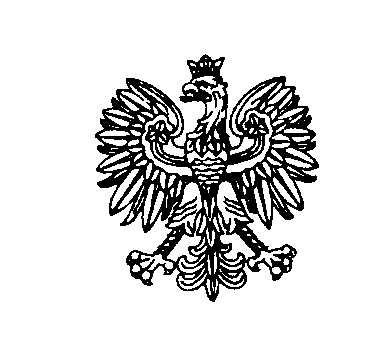 Białystok, dnia 22 kwietnia 2024 r.Białystok, dnia 22 kwietnia 2024 r.Białystok, dnia 22 kwietnia 2024 r.Białystok, dnia 22 kwietnia 2024 r.Białystok, dnia 22 kwietnia 2024 r. ZastępcaKomendanta Wojewódzkiego Policji w BiałymstokuFZ.2380.11.C.24.2024 ZastępcaKomendanta Wojewódzkiego Policji w BiałymstokuFZ.2380.11.C.24.2024 ZastępcaKomendanta Wojewódzkiego Policji w BiałymstokuFZ.2380.11.C.24.2024